Annexe N°4 : La grille d’auto-évaluation Elève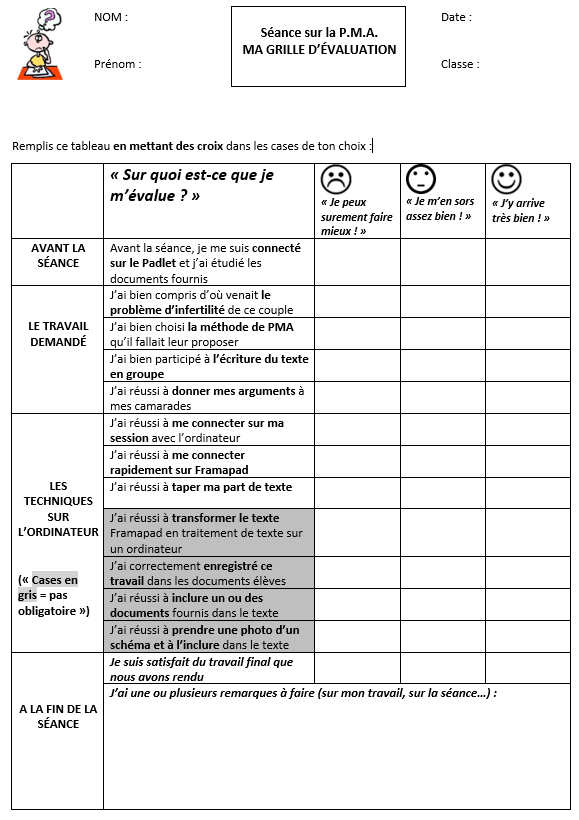 